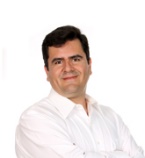                                                              MIGUEL ÁNGEL PÉREZ RAMÍREZ                                                               LICENCIADO EN CONTADURÍA PUBLICA EXPERIENCIAJEFE DE CONTABILIDAD H. AYUNTAMIENTO DE ZAPOTLANEJO                                           2015 – ACTUALAUXILIAR CONTABLE H. AYUNTAMIENTO DE ZAPOTLANEJO                                           2004 – 2015ASESOR CONTABLE Y FISCAL   CONSORSIO COPRA                                           2002 -  2003 FORMACIÓN ACADEMICALICENCIATURA EN CONTADURIA PUBLICA      C.U.C.E.A. U. DE G.                                                        1993 – 1998PREPARATORIA ZAPOTLANEJO INC. U. DE G.                                                         1990 - 1993 CURSOS – CAPACITACIONES RECIENTES CONTABILIDAD GUBERNAMENTAL   COLEGIO DE CONTADORES PUBLICOS PRESUPUESTO BASADO EN RESULTADOS           ASEJELABORACION DE CUENTA PUBLICA                    ASEJ